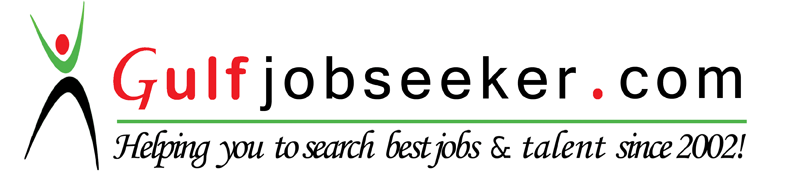 Whats app  Mobile:+971504753686 Gulfjobseeker.com CV No:1562688E-mail: gulfjobseeker@gmail.comObjective       A challenging career in the field of Computer Science that will provide an opportunity to develop my innovative ideas and grow with the organization.Profile Summary4+ years of experience in Front-end Development with emphasis knowledge in Advance javascript, Angular JS,,Node JS,Grunt, Mongo,HTML5,CSS3,Bootstrap 3.x ,less, jQuery and Adobe ActionScript 3.0. Accomplished software developer in Rich internet application, extensive background in full life cycle of software development process including requirements gathering, design, coding, testing, debugging and maintenance. Proven track record of designing and implementing flexible solutions which support frequent UI and functionality changes.  Strengths include : Object Oriented Development  Design Pattern MVC  HTML5,CSS3,Angular js, OOP in JavaScript , javaAngular js,JQuery,XML,JSON,Java jersey restful webservice, ActionScript 3.0 Node js, MongoDB ,Grunt, Unit testing frameworks (Mocha and Chai)Bootstrap 3.x, Less, Ionic & Cordova framework  Subversion control (Git & TortoiseHG)Professional Experience Servion Global Solution pvt ltd. Dec-2014 – Present.I have been working as a software engineer for the client ClickFox. I use to work with their product called CEA. It is kind of big data platform and a suite of solutions that enable enterprises to get the most value out of each customer interaction across all channels. With its unique data infrastructure and proprietary algorithms, the ClickFox Experience Analytics (CEA) Platform connects all customer touch point data across enterprise systems to create transparency on the end-to-end Customer Journeys. Technology : Agile management, Redmine, Angular JS, HTML 5, CSS3,LESS, Bootstrap, Node JS, Java restful service, Hadoop, Greenplum, PostgreSQL, TortoiseHG and RBT (code review board)Honor & Awards: Spot Award 2015 for "Learning and innovation, collaboration, ownership, performance focused"Como Technologies. July -2014 to Sep-2014 I worked as a Front-end developer for Rutherglenvic It is a website for tourism platform and I am responsible for  front-end javascript functionality and responsive design it supports all kind of screen resolutions by using HTML5, CSS3, Bootstrap and AngularJS.    Technology :  HTML5, CSS3, jQuery, AngularJS, Bootstrap and GIT. Digient Technologies. Nov – 2012 to June – 2014 I worked as a software developer and accomplished various standalone inhouse gaming softwares for Digient Technologies and Chumba Casino. Product chumba casino it's online and mobile gaming software aka VGW (virtual gaming world) which includes various individual gaming software packages which I developed Slot machines, Keno machine, Clown Keno machine, Chumba Deal Lottery machine. Product digient casino it's a standalone in house software we can download it from their private link and install it on our local machine to play the game. It has various individual gaming software packages which I developed Andhar Bahar, Spin 2 Win, Five Reel Slots,Tez Raftar. Technology : HTML5, Angular js,  JavaScript, Node js, Socket.io, Advance OOPS concept in ActionScript 3.0, MVC pattern, Adobe AIR for native application support, PHP & AMF, MySQL, Smartfox multiplayer gaming server and core Java. SVN & GIT for source code control, Agile management, JIRA.DCKAP Technologies Nov-2011 to Oct-2012I worked as a software developer for the client called Buffalo studios and  Looney Advertising. I used to work with their product for Faro Blitzs and Buffalo scratchers. It was a online social gaming integrated with Facebook app store.  And Looney Advertising websites Technology : JavaScript, HTML, CSS, Adobe ActionScript 3.0, MVC design pattern, Smart fox 2x pro multiplayer gaming server, AMF PHP & MYSQL, SVN, Agile process,Jira.Honor & Awards  : DCKAP Award 2012 for "Outstanding performance and extraordinary contribution towards work"I-Tutor India pvt Ltd July-2010 to Jan-2011I Worked as a software programmer for in house project E-Learning and website development. Development exposure involves extensive usage of E-learning application and Website development using HTML, CSS, JavaScript and core PHP. Technology : HTML, CSS, JavaScript, Flash ActionScript3.0 and core PHP.Skills : Education Summary First class - Bachelor’s degree B.S.C (Visual Communication) NIIT Limited (Chennai) Certification. (JAVA/J2EE) SkillsIDEOperating SystemsServers AngularJS, jQuery, HTML5, CSS3, Advance Javascript, Java Restful webserviceWebStorm, IntelliJ editMacintosh OSApache Tomcat Bootstrap,LESS,SASS,PhotoshopEclipse & sublimeLinux (any)Any Linux dedicated serversIonic & Cordova frameworks,Flash BuilderWindows (any)Openshift Red Hat Node JS, MongoDB,CouchDB Core JavaCoda for MacSmartfox serverAdobe Flex, ActionScript 3.0B.S.C (Visual Communication) NIIT HSS2006-2009,The New College, University of Madras, 6000014, Tamil Nadu, IndiaNIIT certified developer in JAVA/J2EE, Chennai, Tamil Nadu, IndiaLittle Flower Matriculation HR,SEC School, Chennai, 600081,TamilNadu, India